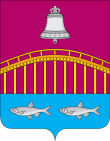 Администрация СЕЛЬСКОГО ПОСЕЛЕНИЯ«Великовисочный сельсовет» ЗАПОЛЯРНОГО РАЙОНАНенецкого автономного округаПОСТАНОВЛЕНИЕот 18.01.2022 № 6-пс. Великовисочное Ненецкий АООб утверждении муниципальной программы «Поддержка и развитие физической культуры и спорта в Сельском поселении «Великовисочный  сельсовет» Заполярного района Ненецкого автономного округа на 2022-2024 годы» В соответствии со статьей  179 Бюджетного кодекса Российской Федерации, статьей 14 Федерального закона от 06.10.2003 № 131-ФЗ «Об общих принципах организации местного самоуправления в Российской Федерации», Порядком разработки, утверждения и реализации муниципальных целевых программ МО «Великовисочный сельсовет» НАО, утвержденным постановлением Администрации МО «Великовисочный сельсовет» НАО от 14.08.2013 № 70-п (в редакции постановлению от 28.04.2018 № 25-п), Администрация Сельского поселения «Великовисочный сельсовет» Заполярного района Ненецкого автономного округа ПОСТАНОВЛЯЕТ:                 1. Утвердить муниципальную программу «Поддержка и развитие физической культуры и спорта в Сельском поселении «Великовисочный сельсовет» Заполярного района Ненецкого автономного округа на 2022-2024 годы»  согласно приложению к настоящему постановлению. 2. Настоящее постановление вступает в силу после его официального опубликования (обнародования). Глава Сельского поселения«Великовисочный сельсовет» ЗР НАО                                       Н.П. БараковПриложение к постановлению Администрации Сельского поселения «Великовисочный сельсовет» ЗР НАО          от 18.01.2022 № 6-пПаспортМуниципальной программы Сельского поселения «Великовисочный  сельсовет» Заполярного района Ненецкого автономного округа «Поддержка и развитие физической культуры и спорта в Сельском поселении «Великовисочный  сельсовет» Заполярного района Ненецкого автономного округа на 2022-2024 годы»1. Содержание проблемы и обоснование необходимости ее решения программными методамиМуниципальная программа «Поддержка и развитие физической культуры и спорта в Сельском поселении «Великовисочный  сельсовет» Заполярного района Ненецкого автономного округа на 2022-2024 годы» (далее – Программа) направлена на: комплексный подход к решению проблемы.Реализация муниципальной программы планируется с учетом специфики сельского поселения,  позволяющей развивать виды физической культуры и спорта (футбол, баскетбол, настольный теннис, шахматы, спортивное рыболовство и др.).Поддержка и развитие физической культуры и спорта в Сельском поселении «Великовисочный сельсовет» Заполярного района Ненецкого автономного округа – один из постоянных приоритетов социально-экономического развития поселения. Вовлечение активного населения в спортивную жизнь поселения способствует Создание благоприятных условий и пропаганда здорового образа жизни, привлечение населения и гостей сельского поселения к активному и полезному отдыху, служит сплочению семьи, воспитывает чувство любви к своему краю и бережному отношению к природе. 2. Основные цели и задачи, сроки реализации ПрограммыОсновными целями и задачами настоящей Программы является создание условий для укрепления здоровья жителей сельского поселения путём развития инфраструктуры спорта, популяризации массового спорта и приобщения различных слоев населения к регулярным занятиям физической культуры и спортом, развития детско-юношеского футбола и спортивного рыболовства. Для достижения указанной цели должны быть решены следующие основные задачи:- повышение интереса жителей сельского поселения к регулярным занятиям массовым спортом;- развитие инфраструктуры для занятий массовым спортом, занятий физической культурой в образовательных учреждениях и по месту жительства;- развитие материально-технической базы для подготовки спортивного резерва;- создание и внедрение в образовательный процесс эффективной системы физического воспитания, ориентированной на особенность развития детей и подростков;Решение указанных задач будет осуществляться по двум направлениям:- развитие физической культуры и спорта в сельском поселении;- развитие инфраструктуры спорта в сельском поселении.В рамках 1-го направления предполагается реализация мероприятий по вопросам организации массовых форм занятий спортом и физической культуры в образовательных учреждениях, в организациях, по месту жительства и пропаганде физической культуры и спорта.Основными задачами по этому направлению являются:Повышение интереса различных слоев населения района к занятиям физической культурой и спором посредством:- обеспечение доступности занятий для различных слоев населения, в т.ч. на основе разработки и применения механизма льготного и бесплатного посещения спортивных сооружений малообеспеченными категориями граждан, детьми, учащимися, пенсионерами, инвалидами;- проведение спортивных мероприятий (соревнований, спартакиад, турниров) для различных категорий жителей поселения;- обеспечение высокого качества спортивных услуг;- организации пропаганды физической культуры и спорта, включающей в себя распространение социальной рекламы, продвижение ценности физической культуры и здорового образа жизни, освещение соревнований.Основными задачами по 2-му направлению являются:- развитие материально- технической базы;- оснащение современным специальным оборудованием и инвентарём.Сроки реализации настоящей Программы: 2022-2024 годы.3. Перечень программных мероприятийСовершенствование материально-технической базы, улучшение ее состояния, повышение социальной и экономической эффективности ее использования.Наличие современной материально-технической базы является непременным условием для обеспечения массовых занятий физической культурой.Программа будет, реализовывается за счет муниципального бюджета и районного бюджета, в объемах, установленных на соответствующий финансовый год.Объемы финансирования Программы на 2022-2024 годы носят прогнозный характер и могут корректироваться. 4. Контроль за исполнением программыКонтроль за реализацией программы осуществляется Администрацией Сельского поселения «Великовисочный сельсовет» ЗР НАО.ПРИЛОЖЕНИЕ                                                                                                                                    к  муниципальной  программе  «Поддержка и развитие физической культуры и спорта в Сельском поселении «Великовисочный  сельсовет» Заполярного района Ненецкого автономного округа на 2022-2024 годы» Перечень мероприятий
муниципальной программы «Поддержка и развитие физической культуры и спорта в Сельском поселении «Великовисочный  сельсовет» Заполярного района Ненецкого автономного округа на 2022-2024 годы»Расходыокружного бюджета, районного бюджета, местного бюджета 
        и внебюджетных источников на реализацию муниципальной программыСведения об использовании окружного бюджета, районного, местного бюджетов и внебюджетных источников на реализацию муниципальной программы «Поддержка и развитие физической культуры и спорта» Наименование муниципальной программыМуниципальная программа «Поддержка и развитие физической культуры и спорта в Сельском поселении «Великовисочный  сельсовет» Заполярного района Ненецкого автономного округа на 2022-2024 годы»Ответственный исполнитель муниципальной программыАдминистрация Сельского поселения «Великовисочный сельсовет» Заполярного района Ненецкого автономного округаУчастники муниципальной программыАдминистрация Сельского поселения «Великовисочный сельсовет» ЗР НАО, жители сельского поселенияПеречень отдельных мероприятий и подпрограмм муниципальной программыРазвитие физической культуры и массового спорта, в том числе по спортивному рыболовствуЦели муниципальной программыРазвитие массовой физической культуры и спорта, создание условий, обеспечивающих возможность жителям поселения вести здоровый образ жизни, систематически заниматься физической культурой и спортомЗадачи муниципальной программы- Повышение интереса населения сельского поселения к занятиям физической культурой и спортом;- Развитие инфраструктуры для занятий массовым спортом в образовательных учреждениях по месту жительства;- Развитие материально-технической базы для подготовки спортивного резерва;- Создание и внедрение в образовательный процесс эффективной системы физического воспитания, ориентированной на особенности развития детей и подростков; - Развитие физической культуры и спорта среди различных групп населения поселения;- Развитие детско-юношеского спорта, вовлечение жителей поселения различного возраста, состояния здоровья и социального положения в регулярные занятия физической культурой и спортом и приобщение их к здоровому образу жизни;- Повышение интереса населения к занятиям физической культурой и спортом в поселении;- Разработка и реализация комплекса мер по пропаганде физической культуры и спорта как важнейшей составляющей здорового образа жизни.Перечень целевых показателей муниципальной программы Увеличение численности участников спортивно-досуговых мероприятийЭтапы и сроки реализации муниципальной программы2022-2024 годыОбъемы бюджетных ассигнований муниципальной программы  (в разбивке по источникам финансирования)Источники финансирование программы: бюджет Сельского поселения «Великовисочный сельсовет» ЗР НАО и Районный бюджетОбщий объем финансирования программы: 540,0 тыс. руб., в числе по годам: 2022 год – 160,0 тыс. руб., из них местный бюджет – 50,0 тыс. руб., районный бюджет – 110,0 тыс. руб.2023 год – 180,0 тыс. руб., из них местный бюджет – 50,0 тыс. руб., районный бюджет – 130,0 тыс. руб.2024 год – 200,0 тыс. руб.,  из них местный бюджет – 50,0 тыс. руб., районный бюджет – 150,0 тыс. руб.Ожидаемые конечные результаты реализации программы- Увеличение доли жителей сельского поселения систематически занимающихся физической культуры и спортом до 45% от общего числа жителей района;- Увеличение количества специалистов работающих в сфере физической культуры и спорта;- Увеличение количества детей и подростков в возрасте от 7 до 16 лет, занимающихся физической культурой и спортом.Система организации контроля за исполнением программыКонтроль за реализацией Программы осуществляет Администрация Сельского поселения «Великовисочный сельсовет» ЗР НАО.РазделИсточник финансированияОбщий объёмОбъемы финансирования по годам (тыс. руб.)Объемы финансирования по годам (тыс. руб.)Объемы финансирования по годам (тыс. руб.)РазделИсточник финансированияОбщий объём2022 г.2023 г.2024 г.Организация и проведение спортивных мероприятийБюджет сельского поселения0000Организация и проведение спортивных мероприятийРайонный бюджет0000Приобретение спортивного инвентаря и оборудованияБюджет сельского повеления0000Приобретение спортивного инвентаря и оборудованияРайонный бюджет0000Приобретение спортивного снаряжения и призовБюджет сельского поселения540,050,050,050,0Приобретение спортивного снаряжения и призовРайонный бюджет540,0110,0130,0150,0ВСЕГО540,0160,0180,0200,0СтатусНаименование муниципальной программыОтветственный исполнитель, соисполнителиОценка расходов (тыс. руб.), годыОценка расходов (тыс. руб.), годыОценка расходов (тыс. руб.), годыСтатусНаименование муниципальной программыОтветственный исполнитель, соисполнители2022 г.2023 г.2024 г.Муниципальная подпрограмма«Поддержка и развитие физической культуры испорта»Всего160,0180,0200,0Муниципальная подпрограмма«Поддержка и развитие физической культуры испорта»Окружной бюджет000Муниципальная подпрограмма«Поддержка и развитие физической культуры испорта»Районный бюджет110,0130,0150,0Муниципальная подпрограмма«Поддержка и развитие физической культуры испорта»Местный бюджет50,050,050,0Муниципальная подпрограмма«Поддержка и развитие физической культуры испорта» Внебюджетные источники000СтатусНаименование муниципальной программыИсточники финансированияОбъем доходов, предусмотренных муниципальной программой (тыс. руб.)Фактические расходы 
(тыс. руб.)12345Муниципальная программа «Поддержка и развитие физической культуры испорта»Всего540,0Муниципальная программа «Поддержка и развитие физической культуры испорта»Окружной бюджет0Муниципальная программа «Поддержка и развитие физической культуры испорта»Районный бюджет390,0Муниципальная программа «Поддержка и развитие физической культуры испорта»Местный бюджет150,0Муниципальная программа «Поддержка и развитие физической культуры испорта»Внебюджетные источники 0